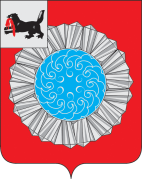 КОНТРОЛЬНО-СЧЕТНАЯ ПАЛАТА МУНИЦИПАЛЬНОГО ОБРАЗОВАНИЯ СЛЮДЯНСКИЙ РАЙОНОТЧЕТ О ДЕЯТЕЛЬНОСТИ КОНТРОЛЬНО-СЧЕТНОЙ ПАЛАТЫ МУНИЦИПАЛЬНОГО ОБРАЗОВАНИЯ СЛЮДЯНСКИЙ РАЙОН ЗА  2014 ГОДПринят решением ДумыМуниципального образования  Слюдянский районот    26  февраля 2015 г. № 15 - VI - рдСлюдянка  2015 г.ОГЛАВЛЕНИЕРаздел 1. Организация и итоги работы КСП муниципального района в 2014 году   стр. 31.1. Задачи и полномочия КСП муниципального района                                                стр. 31.2. Основные направления деятельности КСП муниципального района                стр. 3-41.3. Основные  итоги работы КСП муниципального района в 2014 году                     стр. 41.4. Реализация предложений КСП муниципального района по итогам контрольных и      экспертно - аналитических мероприятий                                                                            стр. 5Раздел 2. Внешний муниципальный финансовый контроль2.1. Экспертиза проектов бюджета муниципального образования Слюдянский район                                                                                                                                        в 2014 году                                                                                                                               стр. 5-62.2. Внешняя проверка годового отчета об исполнении бюджета МО Слюдянский Район                                                                                                                                        стр. 6-72.3. Экспертиза проектов решений МО Слюдянский район,  нормативных правовых актов и муниципальных  программ                                                                                 стр. 7-8Раздел 3. Обеспечение деятельности КСП муниципального района                           стр. 83.1. Организационное, документационное и информационное обеспечение              стр. 9Раздел 4.  Взаимодействие  с  иными органами контроля и надзора                          стр. 9Раздел 5.  Итоги деятельности КСП муниципального района                                     стр. 10     ОТЧЕТ О ДЕЯТЕЛЬНОСТИ КОНТРОЛЬНО-СЧЕТНОЙ ПАЛАТЫ МУНИЦИПАЛЬНОГО ОБРАЗОВАНИЯ СЛЮДЯНСКИЙ РАЙОН ЗА  2014 ГОДРаздел 1. ОРГАНИЗАЦИЯ И ИТОГИ  РАБОТЫ КСП МУНИЦИПАЛЬНОГО РАЙОН         В 2014 ГОДУ1.1. Задачи и функции КСП муниципального района  Контрольно-счетная палата муниципального образования Слюдянский район (далее - КСП муниципального района) является  постоянно действующим органом местного самоуправления, органом внешнего муниципального финансового контроля,  образуется районной Думой,  не наделена правами юридического лица.Полномочия КСП муниципального района определены Федеральным законом от 7 февраля  2011 года № 6-ФЗ «Об  общих  принципах организации и деятельности контрольно-счетных  органов субъектов Российской Федерации и муниципальных образований», Уставом муниципального образования Слюдянский район  и Положением о Контрольно-счетной  муниципального образования Слюдянский район (далее - МО Слюдянский).   КСП муниципального района планирует деятельность  на основе годовых планов, которые разрабатываются и утверждаются  КСП муниципального района самостоятельно.Обязательному  включению в планы   КСП муниципального  района   подлежат поручения Думы МО Слюдянский район,  предложения и запросы  мэра МО Слюдянский район. В план работы могут включаться запросы  органов местного самоуправления,  надзорных и правоохранительных органов, КСП Иркутской области и  запросы в соответствии  с заключенными Соглашениями.За 2014 год в КСП муниципального района поступило 35 запросов  на проведение контрольных  и экспертных мероприятий,  в том числе от Думы МО Слюдянский район - 33 , КСП Иркутской  области - 1, Прокуратуры Слюдянского района  - 1.1.2. Основные направления деятельности КСП муниципального района в 2014 году.В соответствии с планом работы КСП муниципального района  на 2014 год, проведено 5  контрольных мероприятий,  4 из них завершенных отчетами, 70  экспертно-аналитических мероприятий,  завершенных заключениями, из них по муниципальным программам – 37 и  33 мероприятия, оконченных заключениями. Кроме того по отдельным вопросам КСП муниципального района проводились мониторинги. При  проведении экспертиз и мониторингов иногда применялась упрощенная процедура оформления результатов в виде информационных и сопроводительных писем.Контрольными мероприятиями охвачено  5  объектов, в том числе:- органы местного самоуправления - 3;- муниципальные учреждения -2.По результатам внешнего  финансового контроля  в 2014 году подготовлено 144 документов (2013 г. - 103), в том числе:- 4 акта по результатам проверок (2013 г. - 6);- 4  отчета по результатам контрольных мероприятий (2013 г. - 6);- 70 заключений  по экспертно-аналитическим мероприятиям,  включая проекты муниципальных программ (2013 г. - 50);- 1 информационно-аналитических справка (2013 г. - 4);-  13 отчетов  о деятельности КСП (2013 г. - 11);- 52 информации, письма, мониторинги (2013 г. - 26).  1.3. Основные итоги работы КСП муниципального района в 2014 году В 2014 году КСП муниципального района проведено 75 контрольных и экспертно-аналитических мероприятий. Проверено 105 142,6 тыс. руб. бюджетных средств за исключением внешней проверки и проекта бюджета на 2014 год и на плановый период 2015-2016 гг.В ходе  проведения контрольного  мероприятия проведенного по обращению КСП Иркутской области «Проверка  законного, результативного (эффективного и экономного) использования средств областного бюджета, выделенных на реализацию мероприятий перечня проектов народных инициатив по подготовке к празднованию 75-летия Иркутской области за 2012 год» были выявлены следующие нарушения. При проведении проверки  Портбайкальского  муниципального образования за 2013 год были установлены  нарушения, как и в 2012 году по   срокам  оплаты за поставленное электрооборудование.  Подрядчиком были нарушены условия договора в части соблюдения сроков исполнения работ по монтажу уличного освещения.Несмотря на нарушение  условий договоров в части оплаты, со стороны поставщиков и подрядчиков требований об оплате неустойки за просрочку исполнения обязательств к администрации не предъявлялись. Со стороны администрации Портбайкальского муниципального  образования не были выставлены штрафные санкции за нарушение договора подряда на монтаж уличного освещения в части сроков выполнения работ. По результатам  проверки «Организация и проведение приватизации муниципальной собственности, включая проверку расходов, связанных с приватизацией муниципального имущества за 2013 год» были выявлены чисто технические ошибки в части разработки Прогнозного плана приватизации муниципального имущества. Замечания,  изложенные в Акте, устранены. По результатам контрольного мероприятия  «Проверка обоснованности расходов на оплату труда водителя администрации Портбайкальского муниципального образования», проведенного по обращению Прокуратуры Слюдянского района, в целях упорядочения работы администрации поселения, КСП  муниципального района   предложила  произвести расчет нормативной численности вспомогательного персонала администрации в соответствии с нормативными правовыми актами. При поведении проверки соблюдения нормативов формирования расходов на оплату труда председателя и заместителя председателя Думы МО Слюдянский район,  осуществляющих свои полномочия на постоянной основе на 2014 год нарушений не установлено. 1.4. Реализация предложений КСП муниципального района по итогам контрольных мероприятий и экспертно-аналитических мероприятийВ отчетном периоде по итогам материалов КСП муниципального района реализован ряд предложений и замечаний.Учтены предложения КСП муниципального района, изложенные в заключениях от 28.01.2014 г., от 24..02.2014г., от 18.04.2014 г.  по экспертизам проектов   решений  Думы МО Слюдянский район  «О внесении изменений  в решение Думы муниципального образования Слюдянский район от 25.12.2013 г. № 62 - V-рд «О бюджете муниципального образования  Слюдянский район на 2014 год и плановый период 2015 - 2016 годов».    Также же учтены   предложения, изложенные в заключении   КСП  муниципального района при подготовке  проекта решений  Думы Мо Слюдянский район   от 18.04.2014 г. «О внесении изменений  в решение Думы муниципального образования Слюдянский район от 27.09.2012 г.  №43 - V-рд «О бюджетном процессе в   муниципальном  образовании  Слюдянский район».Раздел 2. ВНЕШНИЙ МУНИЦИПАЛЬНЫЙ ФИНАНСОВЫЙ КОНТРОЛЬ2.1. Экспертиза проектов бюджета муниципального образования Слюдянский район в 2014 году Внешний муниципальный финансовый контроль за формированием бюджета МО Слюдянский район  осуществлялся КСП муниципального района  путем проведения экспертиз проектов  бюджета МО Слюдянский район.Анализ изменений, вносимых в отчетном периоде в решение Думы МО Слюдянский  район    от 25.12.2014 года № 36 - V-рд «О внесении изменений  в решение Думы муниципального образования Слюдянский район от 25.12.2013 г. № 62 - V-рд «О бюджете муниципального образования  Слюдянский район на 2014 год и плановый период 2015 - 2016 годов» показал существенное колебание  доходной части бюджета, снижение общего объема поступления  доходов  на сумму 14 677,2 тыс. руб. Из них  межбюджетные трансферты снизились на 17 414,8  тыс. руб., а  неналоговые  доходы выросли на 2 737,6 тыс. руб. за счет:- доходов  от использования имущества, находящегося в государственной и муниципальной собственности на сумму 1 843,3 тыс. руб.;- платежей при пользовании природными ресурсами на сумму 224,3 тыс. руб.;- доходов от продажи земельных участков, государственная собственность на которые не разграничена и которые расположены в границах поселений на сумму 211,5 тыс. руб.;- штрафов, санкций, возмещения ущерба  на сумму 467,7 тыс. руб. Снижение межбюджетных трансфертов произошло в основном за счет экономии по прочим субвенциям  бюджетам муниципальных районов на обеспечение  государственных гарантий  реализации прав на получение общедоступного бесплатного  дошкольного образования  в муниципальных дошкольных образовательных организациях  в связи с изменением сроков введения объектов социального значения.Расходы бюджета МО Слюдянский район  снизились на 18 554,9 тыс. руб.Размер  дефицита бюджета  снизился на 3 877,6 тыс. руб. и составил 89 762,4 тыс. руб. или 52,3 %. В течение 2014 года  в решение Думы муниципального образования Слюдянский район от 25.12.2013 г. № 62 - V-рд «О бюджете муниципального образования  Слюдянский район на 2014 год и плановый период 2015 - 2016 годов» восемь раз вносились изменения и дополнения. Так же в рамках внешнего  муниципального  финансового контроля  за использованием средств бюджета МО Слюдянский район КСП муниципального района  в отчетном периоде провела экспертизу исполнения бюджета за 1 квартал, 2 квартал и 9 месяцев 2014 года.Доходы районного бюджета на 01.10.2014 г. составили 683 198 тыс. руб., что составляет 81,7%  к утвержденному плану 2014 года,  из них налоговые  и неналоговые доходы 128 915 тыс. руб.  или 76,4% от утвержденного годового плана,  безвозмездные поступления от других бюджетов бюджетной системы РФ – 554 283  тыс. руб.  или 83%.Уровень поступления доходов за 9 месяцев 2014 года к соответствующему периоду 2013 года составил 152,14%.     За 9 месяцев   2014 года за  счет полученных доходов было обеспечено финансирование  расходов из  районного бюджета   в  сумме 718 219,9  тыс. руб.,  при уточненном  плане на год  914 637,2 тыс. руб. или 74,6 %.   По сравнению с  аналогичным периодом 2013 года расходная часть бюджета сократилась на  271 815,9 тыс. руб. или  на 160,9%.  2.2. Внешняя проверка годового отчета об исполнении бюджета МО Слюдянский районВ соответствии с действующим законодательством в отчетном периоде КСП  муниципального района провела внешнюю проверку годового отчета об исполнении  бюджета  МО Слюдянский  за 2013 год, во время которой были проведены проверки годовой отчетности  главных администраторов бюджетных средств районного бюджета (ГАБС):  МКУ «Комитет финансов муниципального образования Слюдянский район» и МКУ  «Комитет по социальной политике и культуре муниципального образования Слюдянский район».Проект решения Районной Думы «Об исполнении бюджета  муниципального образования Слюдянский район за 2013 год»  представлен  в КСП муниципального района  первого апреля 2014 года  с соблюдением установленного срока. Документы и материалы к отчету  представлены в полном объеме. Состав документов и материалов, соответствует требованиям ст. 264.6 БК РФ и Инструкции 191н.  В течение 2014 года в бюджет МО Слюдянский район (далее - районный бюджет) было внесено восемь  изменений, утвержденных решениями  районной Думы.В результате внесения изменений, вносимых в отчетном периоде в решение Думы МО Слюдянский  район    от 27.12.2012 г. № 64- V-рд «О бюджете муниципального образования  Слюдянский район на 2013 год и плановый период 2014 - 2015 годов» произошло существенное  увеличение доходной части бюджета, по сравнению с первоначальным бюджетом,  на сумму 153 681,6 тыс. руб. Из них  налоговые и неналоговые  доходы выросли на 4 746,6 тыс. руб., межбюджетные трансферты на 148 934,9 тыс. руб. Расходы бюджета МО Слюдянский район увеличились на 144 443,5 тыс. руб. Дефицит бюджета снизился на 9 238,1 тыс. руб., в   окончательной редакции решения о районном бюджете утвержден в сумме  32 014,8 тыс. руб., фактически составил 14 600,6 тыс. руб. Общий объем доходов  районного  бюджета   в  2013 году  был утвержден в сумме 676 668,9 тыс. руб.,  исполнен  в сумме 680 132,9 тыс. руб. или на 100,5 % к  уточненному плану. В том числе  по группе «налоговые и неналоговые доходы»  - 199 186,8 тыс. руб. или 102 %  к плановому значению 195 278,4 тыс. руб., по группе  «безвозмездные поступления» - 480 946,0  тыс. руб. или 99,9 %  к  плановым назначениям, составляющим 708 683,8 тыс. руб.Как показала экспертиза, основными источниками формирования  налоговых доходов районного бюджета  в 2013 году  являлись налог на доходы физических лиц (85,4% налоговых доходов) и единый налог  на вмененный доход (7,9% налоговых доходов). Расходы районного бюджета  при плане 708 683,8 тыс. руб.  исполнены на 694 733,4 тыс. руб. или на 98,03% и снизились по сравнению с 2012 годом на 84 126 тыс. руб. или на 10,8%.Основную долю составили расходы  по разделу  07 «образование» 64,4 %. Муниципальные целевые программы  учтены в бюджете в количестве 33. Исполнение расходов на реализацию муниципальных целевых программ составило 231 759 тыс. руб. или 96,9%. Из 33 программ, утвержденных решением о бюджете, более половины исполнены на 99-100%.  Остаток средств  на счетах бюджета по состоянию  на 01.01.2014 года составил 4 501,5 тыс. руб., в том числе целевых средств - 3 101,0 тыс. руб., из них 144 тыс. руб. – средства федерального бюджета.2.3. Экспертиза проектов решений МО Слюдянский район, нормативных правовых актов и  муниципальных программВ отчетном периоде в соответствии с действующим законодательством КСП муниципального района   провела 70 экспертно-аналитических мероприятий. В Думу МО Слюдянский район  и мэру района направлены соответствующие Заключения. Кроме того, подготовлены    информационно - аналитические справки, информации, мониторинги и письма по результатам экспертно-аналитической работы.Ряд замечаний и предложений КСП муниципального района учтены при подготовке  и принятии нормативных правовых актов.Результаты  37 экспертно-аналитических мероприятий КСП муниципального района в части экспертиз  проектов муниципальных программ  доведены до исполнителей,  замечания учтены  ответственными исполнителями    и в программы внесены соответствующие изменения.За отчетный период КСП муниципального района   подготовлено 33 заключений по проектам  решений Думы МО Слюдянский район: - «Проведение внешней проверки отчета об исполнении бюджета МО Слюдянский район за 2013 год»;- «Проведение внешней проверки отчета об исполнении бюджета МКУ «Комитет финансов МО Слюдянский район за 2013 год»;- «Проведение внешней проверки отчета об исполнении бюджета МКУ «Комитет по социальной политике и культуре МО Слюдянский район за 2013 год»; - «О внесении изменений в решение Думы МО Слюдянский район «О бюджете МО Слюдянский район на 2014 год и плановый период 2014-2015 годов»  - 9 заключений; - «Об утверждении Прогнозного плана приватизации муниципального  имущества муниципального образования Слюдянский район  на 2013 год»» - 1 заключение;   -  «О внесении  дополнений в  решение Думы МО Слюдянский район от 25.02.2010 г. № 11-V-рд «Об утверждении Положения о гарантиях деятельности  мэра МО Слюдянский район  и депутатов Думы МО Слюдянский район» - 1 заключения;- «Об утверждении Положения о бюджетном процессе в МО  Слюдянский район» - 3 заключения;- «Об утверждении порядка предоставления  межбюджетных трансфертов из  бюджета МО  Слюдянский район» - 1 заключение;-  «О  бюджете  муниципального образования Слюдянский район на 2015 год и плановый период на 2016-2016 годов» - 2 заключения;-  «Об утверждении форм показателей исполнения бюджета МО Слюдянский район для решения Думы МО Слюдянский район об исполнении бюджета МО Слюдянский район за отчетный финансовый год» - 2 заключения;- «Об отчете  Слюдянской территориальной избирательной комиссии» - 1 заключение;- «Об утверждении штатной численности работников контрольно-счетной палаты МО Слюдянский район» - 1 заключение;- «Об утверждении перечня имущества, находящегося  в муниципальной собственности МО Слюдянский район и подлежащего передаче в муниципальную собственность Слюдянского МО» - 2 заключения:- «О передаче имущества из муниципальной собственности в государственную собственность  Иркутской области» -  2 заключение;- «Об утверждении перечня имущества подлежащего передаче в аренду субъектам малого и среднего предпринимательства и организациям, образующим инфраструктуру поддержки субъектов малого и среднего предпринимательства» - 2 заключения;- «Отчет об исполнении бюджета МО Слюдянский район за 1,2,3 квартал 2014 года» - 3 заключения.Раздел 3. ОБЕСПЕЧЕНИЕ ДЕЯТЕЛЬНОСТИ КСП МУНИЦИПАЛЬНОГО РАЙОНАСогласно Устава муниципального образования Слюдянский район, зарегистрированный постановлением Губернатора Иркутской области от 30.06.2005 г. №303-п, регистрационный №14-3, Положения о Контрольно-счетной палате МО Слюдянский район, утвержденного решением Думы МО Слюдянский район КСП муниципального района  состоит из председателя и аудитора.3.1. Организационное, документационное и информационное обеспечение В  отчетном периоде организационная работа была направлена  на обеспечение эффективного функционирования КСП муниципального района, совершенствования организации проведения контрольных и экспертно-аналитических мероприятий.В КСП муниципального района действует система  контроля и проверки исполнения. Регулярно готовится информация  в КСП Иркутской области  «Основные показатели деятельности КСО»,  «Мониторинг работы контрольно-счетных органов», «Результаты контрольной работы контрольно-счетного органа».Также по итогам  года и первого полугодия  в Прокуратуру Слюдянского района направлены отчеты о контрольных мероприятиях КСП муниципального района  с приложением копий отчетов, актов, заключений и планов работы. Объем  документооборота за 2014 год составил 315  документов. Данные показатели на 7,1% выше уровня 2013 года.Общий объем проверенных средств составил   105 141,9 тыс. руб., за исключением внешней проверки годового отчета (ГРБС) и проекта бюджета. Информация о деятельности  КСП Муниципального района публикуется в специальном выпуске  газеты «Славное море» и размещается на официальном сайте администрации муниципального района.В рамках правотворческой инициативы, КСП муниципального района в 2014 году  подготовлены   стандарты внешнего муниципального контроля, внесены изменения в Положение о КСП муниципального района и другие документы.В поселения Слюдянского района, направлялись  письма и  запросы на основании которых были подготовлены информации в КСП Иркутской области и КСП Российской Федерации. Также готовились информации и ответы в поселения  Слюдянского района  по их запросам.Раздел 4.   ВЗАИМОДЕЙСТВИЕ С  ИНЫМИ ОРГАНАМИКОНТРОЛЯ И НАДЗОРАС марта 2011 года действует Порядок взаимодействия КСП муниципального района и   Прокуратурой Слюдянского района,  подписанный в  целях организации совместных мероприятий и информационного обмена. 03.07.2014 года подписано Соглашение о взаимодействии Следственного отдела по Слюдянскому району СУ СК России по Иркутской области и Контрольно-счетной палате МО Слюдянский район.07.07.2014 года  подписано Соглашение о сотрудничестве  и  взаимодействии  между отделом Министерства внутренних  дел России по Слюдянскому району и Контрольно-счетной палате МО Слюдянский район.В соответствии с Порядком взаимодействия между КСП муниципального района и КСП Иркутской области, подписанного  29 июня 2010 года, было проведено одно  контрольное  мероприятие и подготовлено 6 отчетов, также подготовлено 8 отчетов о деятельности КСП муниципального района и  32 информации по их запросам. В течение отчетного периода по запросам Контрольно-счетной палаты Российской Федерации,  Новосибирского Государственного научно-исследовательского института системного анализа   подготовлены и направлены информации,  мониторинги и письма. Важным фактором повышения  результативности контрольных мероприятий является взаимодействие КСП  муниципального района  с   комиссией районной Думы по бюджетным и налоговым отношениям. Детальное и внимательное рассмотрение заключений  и отчетов КСП на заседаниях  комиссии  способствует оперативному устранению нарушений и предотвращению их в дальнейшей работе.Раздел 5.  ИТОГИ ДЕЯТЕЛЬНОСТИ ЗА 2014 ГОД Отчеты  по  мероприятиям, осуществленным КСП муниципального района    доведены до районной Думы, мэра МО Слюдянский район  в виде отчетов, заключений и предложений.Результаты контрольных мероприятий рассмотрены комиссией районной Думы по бюджетным и налоговым отношениям   по каждому из них  приняты соответствующие решения.  На основании Федерального закона от 07.02.2011  № 6-ФЗ "Об общих принципах организации и деятельности контрольно-счетных органов субъектов Российской Федерации и муниципальных образований"   решением  районной Думы АМО  от 27.02.2014 № 8-V-рд  принято Положение о Контрольно-счетной  палате  муниципального образования Слюдянский район  в новой редакции. В целом, существующие правовые условия позволяют КСП муниципального района достаточно эффективно выполнять возложенные на нее задачи.Председатель КСП муниципального района                      Р.А.  Щепелина